2. DERSԶՐՈՒՅՑA: Բարի լո՛ւյս:B: Բարի լո՛ւյս:A: ինչ՞ է ձեր անունը:B: Իմ անունը Այլա:A: Ինչ՛ է ձեր ազգանունը:B: Իմ ազգանունը Յըլմազ է:A: Ցտեսությո՛ւն:B: Ցտեսությո՛ւն:Belirtme sembolü (tanımlık) olarak kullanılan harfler: “ը” ve “ն”Belirtme sembolü “ը”Ermenicede belirli bir kişi ya da nesneden bahsedildiği durumlarda, söz konusu kişi ya da nesneyi belirten kelimenin sonuna, eğer sözcüğün son harfi ya da kendinden sonra gelen sözcüğün ilk harfi sesli değilse “ը” belirtme sembolü kullanılır. Sonuna belirtme sembolü getirilen sözcük özel isim ya da cins isim olabilir.Օրինակ.Մեհմետ −> ՄեհմետըԻպեկ −> ԻպեկըԿարեն −> ԿարենըԱրշակ −> ԱրշակըBelirtme sembolü “ն” nin kullanıldığı durumlar:Ermenicede belirli bir kişi ya da nesneden bahsedildiği durumlarda, söz konusu kişi ya da nesneyi belirten kelimenin sonuna, eğer sözcüğün son harfi ya da kendinden sonra gelen sözcüğün ilk harfi sesli ise “ն” belirtme sembolü kullanılır. Sonuna belirtme sembolü getirilen sözcük özel isim ya da cins isim olabilir. Օրինակ.Այշե−> ԱյշենԱլի −> ԱլինԱրա −> ԱրանԷմմա −> ԷմմանԻմ մայրըDaktilo harflerini tanıtmak ve harflerin yazımını öğretmek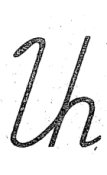 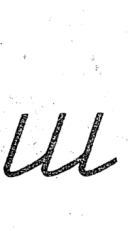 Օրինակ.Աքաղաղ,  Աղվես, Արջ  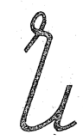 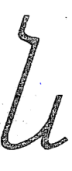 Օրինակ.Նավ,   Նավարար, Նա, Սանր, Աննա, Տիկնիկ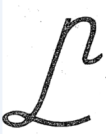 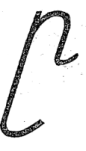 Օրինակ.Ընկույզ, Ընտանիք, Ընտիր, Սուրիկը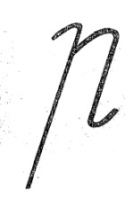 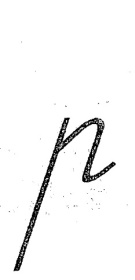 Օրինակ.Րոպե,  Սուր,  ԱրաVEDALAŞMAMesafeli konuşmalardaI - Մնաք բարո՛վ:-  Գնաք բարով:Samimi konuşmalardaII- Մնաս բարո՛վ:-  Գնաս բարո՛վ: